CONTACTO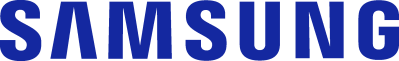 Julián Rodríguez Cornejo		Babel Group			Tel:3166613107 Julianrodriguez@mailbabel.comThe Freestyle: el compañero ideal para las vacaciones de recesoLa temporada de vacaciones es el momento ideal para disfrutar de 
diversos contenidos dentro o fuera de casa con un proyector portable y Smart.BOGOTÁ D.C. Colombia, octubre de 2022. Las vacaciones de receso de colegios y universidades son el momento perfecto para salir de la ciudad. Mientras viajas, disfrutar de diversos contenidos al aire libre puede llevar tu experiencia de vacaciones con amigos o en familia a otro nivel. Ya sea que desees disfrutar de videos musicales, una película o simplemente un poco de iluminación ambiental después de que se ponga el sol, The Freestyle es el compañero perfecto. Portabilidad en un diseño elegante y compactoSi deseas disfrutar de un plan al aire libre cómodamente y con estilo, The Freestyle es un accesorio imprescindible al momento de hacer maletas. Con su tamaño compacto y peso ligero, solo 830 gramos, este proyector portátil es fácil de empacar y muy cómodo de llevar. The Freestyle también te permite personalizar tu dispositivo con una variedad de forros de diferentes colores para elegir, incluidos Blossom Pink, Forest Green y Coyote Beige. También se puede cambiar fácilmente para que coincida con tu personalidad para una experiencia de color más personalizada. Pantalla automática para una configuración rápida y sin complicacionesNada mejor después de un largo viaje, desempacar y disfrutar de canciones o películas en grande. Con The Freestyle será sencillo, pues su configuración es bastante sencilla: simplemente colócalo en una superficie y presiona el botón de encendido.The Freestyle ajusta automáticamente el nivel y enfoque tan pronto como tocas el botón de encendido. La pantalla portátil ajusta automáticamente la pantalla usando la función Easy Set Up (fácil configuración), proporcionando una imagen clara y directa con una relación optimizada de 16:9.De cocinar a ver una película¿Quieres hacer una deliciosa comida? Amplía tus opciones de cocina con The Freestyle. Con este proyector puedes explorar las mejores opciones para preparar tus recetas preferidas en tu viaje gracias al acceso a tutoriales de cocina en línea y videos de recetas, todo proyectando en una pantalla grande de hasta 100”.The Freestyle, compatible con Tizen OS, viene con servicios over-the-top (OTT) y plataformas de transmisión, incluidos Netflix y YouTube, lo que permite acceder a diversos contenidos como si estuvieran en casa: todo lo que necesitas es una conexión a Internet y listo.Carga optimizada para entretenimiento al aire libreThe Freestyle es compatible con baterías externas que admiten USB-PD y salida de 50 W/20 V o superior. Esto permite llevarlo a donde quieras que vayas, ya sea que estés fuera de casa, en un viaje de campamento u otros. También tiene una base de batería portátil especializada que se ajusta a The Freestyle. Admite carga de 3,6 V y viene con una capacidad de carga de 32.000 mAh, para proyectar tu contenido favorito hasta por 3 horas sin necesidad de un cargador. También te permite mantenerte conectado mientras estás al aire libre, con dos puertos USB-C para cargar tu Smartphone mientras disfrutas de tu contenido.Experiencias memorables en pantalla grandeThe Freestyle te permite crear experiencias únicas, generando el ambiente para cualquier ocasión. Con la base de The Freestyle, el dispositivo gira libremente hasta 180 grados, lo que te permite encontrar la posición perfecta sin moverlo. De esta manera, podrás crear una ventana panorámica o una relajante chimenea virtual para que tu viaje sea mucho más acogedor, memorable y entretenido.Los niños también pueden usar el proyector para dar vida a los libros para colorear. The Freestyle puede ser utilizado para proyectar sus personajes favoritos, animales o incluso una foto familiar tomada durante el viaje para crear un libro para colorear, personalizable y único. Reúne a tu familia o amigos para compartir fotos y buenos recuerdos. Para hacer esto, simplemente comparte la imagen de tu dispositivo Android o iOS en The Freestyle y rememora tus mejores momentos.Atmósfera perfecta con el modo ambiente y sonido envolvente The Freestyle no solo puede proyectar una imagen, sino que la tapa de la lente del dispositivo también puede difundir la luz para crear una vibración más suave y ambiental. Después de un largo día de actividades al aire libre, configura The Freestyle y elige un color ideal para relajarte y descansar.Adicionalmente, The Freestyle integra el Modo Ambiente que permite transformar el espacio en el que se encuentren en lo que quieras que sea, para esto es posible elegir entre las opciones de: iluminación, prisma, escena o una fotografía, The Freestyle tiene posibilidades infinitas para ambientar los espacios dentro o fuera de la casa. El sonido es un elemento fundamental a la hora de crear un ambiente. Los parlantes premium integrados del Freestyle brindan un rico sonido de 360 grados para brindar una experiencia de audio inmersiva sin ningún dispositivo de sonido externo. ¿Preocupado por molestar a tus vecinos? Conecta hasta dos dispositivos de sonido Bluetooth y escucha música o disfruta de películas cómodamente sin molestar a nadie.* Algunas de las imágenes que se muestran para fines ilustrativos.Acerca de Samsung Electronics Co., Ltd.	
Samsung inspira al mundo y diseña el futuro con ideas y tecnologías transformadoras. La compañía está redefiniendo los mundos de la TV, los smartphones, los wearables, las tablets, los dispositivos digitales, los sistemas de redes y las soluciones de memoria, sistemas LSI, semiconductores y LED. Para conocer las últimas noticias, visite la Sala de Prensa de Samsung en http://news.samsung.com/co 